		Informationen zum Ferialpraktikum	3. HLW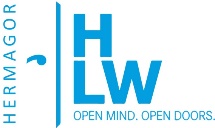 Das Praktikum unterscheidet uns von anderen Schultypen und bringt bei der ohnehin angespannten Arbeitsplatzsituation große Vorteile für die Zukunft unserer Schülerinnen und Schüler!Pflichtpraktikum zwischen dem III. und IV. Jahrgang der HLWGesamtdauer: 12 Wochen (meistens 3 Monate!)Schuljahr endet mit Ende Mai – der 4. Jahrgang beginnt am ersten Montag im Oktober.Schuljahr ist dadurch sehr kurz und intensiv.Das Praktikum muss innerhalb dieser 4 Monate durchgeführt werden.	Ziel: 		Vertiefung und Erweiterung der Lehrinhalte der Schule bzw. 
			Erfahrungen im angestrebten Berufsfeld	Bereiche:	Gastronomie und Wellnessbereich,Sozialbereich,				Wirtschaft, …
				ALLE Berufsfelder sind möglich!Das Praktikum in zwei Bereichen durchzuführen ist möglich (maximal 2 Betriebe)Einsatz in mehreren Sparten innerhalb eines Betriebes gibt ebenfalls guten Einblick.Als Grundlage für das Ferialpraktikum gilt der Praktikantenvertrag oder ein Arbeitsvertrag (in Banken und Versicherungen, …)4fache Ausführung – zweifach an den Klassenvorstand bis Ende April 2019BetriebSchüler (Praxismappe)SchuleSchule (weiter zum Landesschulrat)Zeitgerecht gute Betriebe suchen! Eventuell in den Weihnachtsferien schnuppern (über Silvester...)Gastronomie bringt Vorteile für die Vorprüfung im 4. Jg.		Es ist ratsam, wenigstens einmal in der Küche bzw. im Service gearbeitet zu haben!Aushang von Betrieben: Jobbörse (Anschlagtafel bei den 3. Jahrgängen)		besonders empfehlenswerte Betriebe werden zusätzlich bekannt gegeben Vortrag:	 Für die Schüler über die Rechte und Pflichten durch einen Referenten der 		Arbeiterkammer sowie Wirtschaftskammer (ca. 1. Feberwoche)Praktika können im In- und Ausland durchgeführt werden, wobei ein italienisch- 	bzw. englischsprechendes Land empfehlenswert wäre. Weitere Infos zu ERASMUS + gibt Herr Mag. Alois Die  wünscht allen Schülern und Schülerinnen 
viel Freude und beste Erfahrungen in der Berufswelt!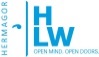 